ЧЕРКАСЬКА ОБЛАСНА РАДАГОЛОВАР О З П О Р Я Д Ж Е Н Н Я25.04.2024                                                                                              № 111-рПро присудження обласної премії імені Порфирія Демуцького в галузіаматорської художньої творчості у 2024 році Відповідно до статті 55 Закону України «Про місцеве самоврядування 
в Україні», рішення обласної ради від 17.08.2004 № 17-8/ІV «Про обласну премію імені Порфирія Демуцького в галузі аматорської художньої творчості» (зі змінами), протоколу засідання конкурсної комісії з присудження обласної премії імені Порфирія Демуцького в галузі аматорської художньої творчості 
у 2024 році від 09.04.2024 № 1:1. Присудити обласну премію імені Порфирія Демуцького в галузі аматорської художньої творчості у 2024 році у трьох номінаціях:аматорські академічні, народні хори – народному аматорському ансамблю народної пісні «Ордана» комунального закладу «Тальнівський будинок культури» (керівник Людмила Луняка) в сумі 17 000 грн;вокальні ансамблі та ансамблі малих форм – народному аматорському ансамблю камерного співу «Елегія» комунального закладу «Центр культури 
та дозвілля» Шполянської міської ради (керівник Олена Чорногал) 
в сумі 17 000 грн;фольклорні колективи – народному аматорському фольклорно-обрядовому ансамблю «Скарбниця» Городищенського міського палацу культури  
ім. С. С. Гулака-Артемовського (керівник Павло Луньов) в сумі 16 000 грн.2. Врахувати, що фінансування витрат у сумі 50 000 грн на виплату означеної премії здійснюється за рахунок коштів, передбачених в обласному бюджеті на 2024 рік за головним розпорядником коштів Управлінням культури та охорони культурної спадщини Черкаської обласної державної адміністрації. 3. Контроль за виконанням розпорядження покласти на першого заступника голови обласної ради Сущенка Романа і управління юридичного забезпечення та роботи з персоналом виконавчого апарату обласної ради.Голова	Анатолій ПІДГОРНИЙ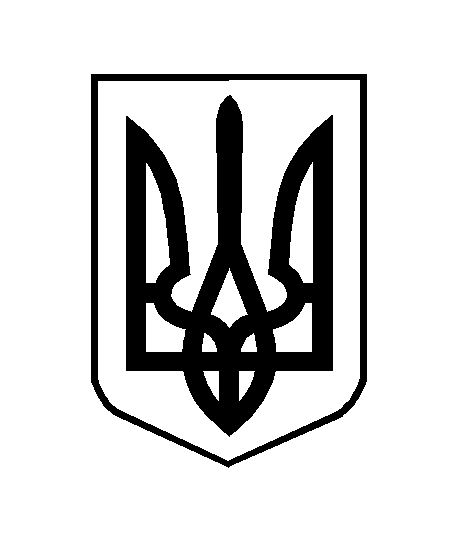 